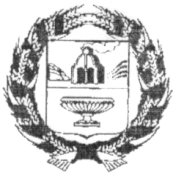 СОВЕТ ДЕПУТАТОВ НОВОМОНОШКИНСКОГО СЕЛЬСОВЕТАЗАРИНСКОГО РАЙОНА АЛТАЙСКОГО КРАЯ25.05.2018                                                                                                        № 11с. НовомоношкиноО внесении изменений и дополнений в решение Совета депутатов Новомоношкинского сельсовета Заринского района Алтайского края от 18.12.2017 №40 «О бюджете муниципального образования Новомоношкинский сельсовет Заринского района Алтайского края на 2018 год»	Руководствуясь Бюджетным кодексом Российской Федерации, Федеральным законом «Об общих принципах организации местного самоуправления в Российской Федерации», Положением «О бюджетном процессе в МО Новомоношкинский сельсовет», Уставом муниципального образования Новомоношкинский сельсовет Заринского района Алтайского края, Совет депутатов                                                              Решил:1. Внести в решение Совета депутатов Новомоношкинского сельсовета Заринского района Алтайского края от 18.12.2017 №40 «О бюджете муниципального образования Новомоношкинский сельсовет Заринского района Алтайского края на 2018 год» следующие изменения:1.1. Подпункт 1 пункта 1 статьи 1 изложить в следующей редакции:1) прогнозируемый общий объем доходов бюджета сельского поселения, в сумме 4251,7 тысяч рублей, в том числе объем межбюджетных трансфертов, получаемых из других бюджетов, в сумме 2750,7 тысяч рублей.1.2. Подпункт 2 пункта 1 статьи 1 изложить в следующей редакции:2) общий объем расходов бюджета сельского поселения в сумме 4361,7 тысяч рублей.1.3. Дополнить подпункт 4 пункта 1 статьи 1 3)Дефицит бюджета муниципального образования Новомоношкинский сельсовет Заринского района Алтайского края в сумме 110,0 тысяч рублей. 1.4. Приложение 4 «Распределение расходов бюджета муниципального образования Новомоношкинский сельсовет Заринского района Алтайского края на 2018 год» изложить в следующей редакции:1.5. Приложение 5 «Ведомственная структура расходов бюджета муниципального образования Новомоношкинский сельсовет Заринского района Алтайского края на 2018 год» изложить в следующей редакции:1.6. Дополнить Приложением 6 «Источники финансирования дефицита бюджета муниципального образования Новомоношкинский сельсовет сельсовет Заринского района Алтайского края на 2018 год»тыс.руб.Глава сельсовета                                                            Л.П. Кожевникова     Р Е Ш Е Н И ЕНаименованиеРзПРСумма, тыс.руб1234Общегосударственные расходы 01001132Функционирование Правительства Российской Федерации, высших исполнительных органов государственной власти  субъектов Российской Федерации, местных администраций                                                 0104602Другие общегосударственные вопросы0113530Национальная оборона020074Мобилизационная и вневойсковая подготовка020374Национальная безопасность и правоохранительная деятельность03001Защита населения и территории от чрезвычайных ситуаций природного и техногенного характера, гражданская оборона03091Национальная экономика0400710,6Дорожное хозяйство (дорожные фонды)0409660,6Другие вопросы в области национальной экономики041250Жилищно-коммунальное хозяйство05001494,2Коммунальное хозяйство05021492,2Благоустройство05032Культура, кинематография0800938,9Культура0801933,9Другие вопросы в области культуры, кинематографии08045Социальная политика10006Пенсионное обеспечение10016Физическая культура и спорт11005Массовый спорт11025ВСЕГО РАСХОДОВ4361,7НаименованиеГлРзПРЦСРВРСумма1234567Администрация  сельсовета3034361,7Общегосударственные вопросы30301001132Функционирование Правительства Российской Федерации, высших исполнительных органов государственной власти субъектов Российской Федерации, местных администраций3030104602Руководство и управление в сфере установленных функций органов государственной власти субъектов Российской Федерации и органов местного самоуправления303010401 0 00 00000602Расходы на обеспечение деятельности органов местного самоуправления303010401 2 00 00000602Центральный аппарат органов местного самоуправления303010401 2 00 10110269Фонд оплаты труда муниципальных органов и взносы по обязательному социальному страхованию303010401 2 00 10110120199Прочая закупка товаров, работ и услуг для обеспечения муниципальных нужд303010401 2 00 1011024067Уплата, налогов, сборов и других платежей303010401 2 00 101108503Глава местной администрации (исполнительно-распорядительного органа муниципального образования)303010401 2 00 10130333Расходы на выплату персоналу муниципальных органов303010401 2 00 10130120333Другие общегосударственные вопросы3030113530Руководство и управление в сфере установленных функций органов государственной власти субъектов Российской Федерации и органов местного самоуправления303011301 0 00 00000530Руководство и управление в сфере установленных функций303011301 4 00 0000014Функционирование административных комиссий303011301 4 00 7006014Прочая закупка товаров, работ и услуг для обеспечения муниципальных нужд303011301 4 00 7006024014Расходы на обеспечение деятельности (оказание услуг) подведомственных учреждений303011302 0 00 00000516Расходы на обеспечение деятельности (оказание услуг) иных подведомственных учреждений303011302 5 00 00000516Учреждения по обеспечению хозяйственного обслуживания303011302 5 00 10810516Прочая закупка товаров, работ и услуг для обеспечения муниципальных нужд303011302 5 00 10810240506Уплата, налогов, сборов и других платежей303011302 5 00 1081085010Национальная оборона303020074Мобилизационная и вневойсковая подготовка303020374Руководство и управление в сфере установленных функций органов государственной власти субъектов Российской Федерации и органов местного самоуправления303020301 0 00 0000074Руководство и управление в сфере установленных функций303020301 4 00 0000074Осуществление первичного воинского учета на территориях, где отсутствуют военные комиссариаты303020301 4 00 5118074Фонд оплаты труда муниципальных органов и взносы по обязательному социальному страхованию303020301 4 00 5118012062Прочая закупка товаров, работ и услуг для обеспечения муниципальных нужд303020301 4 00 5118024012Национальная безопасность и правоохранительная деятельность30303001Защита населения и территории от чрезвычайных ситуаций природного и техногенного характера, гражданская оборона30303091Иные расходы органов государственной власти субъектов Российской Федерации и органов местного самоуправления303030999 0 00 000001Резервные фонды303030999 1 00 000001Ликвидация последствий чрезвычайных ситуаций и финансирование непредвиденных расходов303030999 1 00 140101Прочая закупка товаров, работ и услуг для обеспечения муниципальных нужд303030999 1 00 140102401Национальная экономика3030400710,6Дорожное хозяйство (дорожные фонды)3030409660,6Иные вопросы в области национальной экономики303040991 0 00 00000660,6Мероприятия в сфере транспорта и дорожного хозяйства303040991 2  00 00000660,6Содержание, ремонт, реконструкция и строительство автомобильных дорог, являющихся муниципальной собственностью303040991 2 00 67270660,6Прочая закупка товаров, работ и услуг для обеспечения муниципальных нужд303040991 2 00 67270240660,6Мероприятия в области строительства, архитектуры и градостроительства303041292 9 00 1804049Прочая закупка товаров, работ и услуг для обеспечения муниципальных нужд3030412 92 9 00 1804024049Прочие выплаты по обязательствам государства303041299 9 00 147101Прочая закупка товаров, работ и услуг для обеспечения муниципальных нужд303041299 9 00 147102401Жилищно-коммунальное хозяйство30305001494,2Коммунальное хозяйство30305021492,2Иные вопросы в области жилищно-коммунального хозяйства303050292 0 00 000001492,2Иные расходы в области жилищно-коммунального хозяйства303050292 9 00 000001492,2Мероприятия в области коммунального хозяйства303050292 9 00 18030947Прочая закупка товаров, работ и услуг для обеспечения муниципальных нужд303050292 9 00 18030240947Софинансирование субсидии муниципальным образованиям на обеспечение расчетов за уголь (отопление), потребляемый учреждениями бюджетной сферы3030502545,2Прочая закупка товаров, работ и услуг для обеспечения муниципальных нужд303050292 9 00 S1190240545,2Организация и содержание мест захоронения30305032Иные закупки товаров, работ и услуг для обеспечения муниципальных нужд303050392 9 00 180702402Культура, кинематография3030800938,9Культура3030801933,9Расходы на обеспечение деятельности (оказание услуг) подведомственных учреждений303080102 0 00 00000933,9Расходы на обеспечение деятельности (оказание услуг) подведомственных учреждений в сфере культуры303080102 2 00 00000933,9Учреждения культуры303080102 2 00 10530933,9Прочая закупка товаров, работ и услуг для обеспечения муниципальных нужд303080102 2 00 10530240908,9Уплата, налогов, сборов и других платежей303080102 2 00 1053085025Другие вопросы в области культуры, кинематографии30308045Иные вопросы в отраслях социальной сферы303080490 0 00 000005Иные вопросы в сфере культуры и средств массовой информации303080490 2 00 000005Мероприятия в сфере культуры и кинематографии303080490 2 00 165105Прочая закупка товаров, работ и услуг для обеспечения муниципальных нужд303080490 2 00 165102405Социальная политика30310006Пенсионное обеспечение30310016Иные вопросы в отраслях социальной сферы303100190 0 00 000006Иные вопросы в сфере социальной политики303100190 4 00 000006Доплаты к пенсиям303100190 4 00 162706Социальное обеспечение и иные выплаты населению303100190 4 00 162703206Физическая культура и спорт30311025Массовый спорт303110290 3 00 166705Прочая закупка товаров, работ и услуг для обеспечения муниципальных нужд303110290 3 00 166701205ИТОГО РАСХОДОВ4361,7Код бюджетной классификации Российской ФедерацииНаименованиеСуммаИСТОЧНИКИ ВНУТРЕННЕГО ФИНАНСИРОВАНИЯ ДЕФИЦИТА БЮДЖЕТА01 5 00 00 10 0000 000Изменение остатков средств на счетах по учету средств бюджетов сельских поселений в течении финансового года110,0